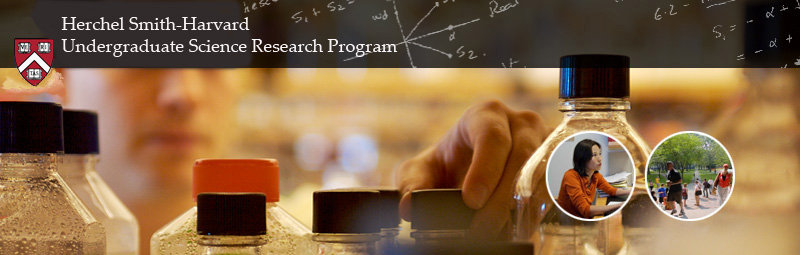 INSTRUCTIONS FOR THE ACADEMIC / RESEARCH RECOMMENDER FROM THE HERCHEL-SMITH HARVARD SELECTION COMMITTEE                             Applicant Name:      This student is submitting an application to the Herchel Smith-Harvard Undergraduate Science Research Program. Recipients of this prestigious award are selected on the basis of a compelling, well-designed, full-time research project of at least ten weeks duration in the summer linked with a dedicated host institution and faculty principal investigator; evidence of high academic achievement and preparation for the proposed research; and, strongly positive endorsements from Harvard faculty and other academics regarding the candidate’s overall intellectual strengths and likelihood of success as a scientist. A critical factor in evaluating the application is evidence of initiative and motivation in an academic and/or research setting. The applicant has selected you to provide a letter of recommendation to the Herchel-Smith Harvard Selection Committee, and we thank you for your effort on the applicant’s behalf. We would appreciate it if you would address the following questions in your letter:1. In what capacity do you know the applicant? 2. Can you provide brief examples of initiative, motivation, and determination in an academic and/or research activity? 3. Can you evaluate the likelihood of the applicant’s success in the project and as a developing scientist, based on your observations?You will receive an email prompt generated by the Centralized Application for Research and Travel (CARAT) after the applicant has invited you to submit a recommendation. Simply follow the directions to upload a signed pdf version of your letter on official institutional stationary to the CARAT online link indicated on the invitation.The deadline for receipt of application materials is Thursday, February 9, 2017. If you have any questions, please contact the Director of the Office of Undergraduate Research and Fellowships, Greg Llacer, at gregory_llacer@harvard.edu.INSTRUCTIONS FOR THE ACADEMIC / RESEARCH RECOMMENDER FROM THE HERCHEL-SMITH HARVARD SELECTION COMMITTEE                             Applicant Name:      This student is submitting an application to the Herchel Smith-Harvard Undergraduate Science Research Program. Recipients of this prestigious award are selected on the basis of a compelling, well-designed, full-time research project of at least ten weeks duration in the summer linked with a dedicated host institution and faculty principal investigator; evidence of high academic achievement and preparation for the proposed research; and, strongly positive endorsements from Harvard faculty and other academics regarding the candidate’s overall intellectual strengths and likelihood of success as a scientist. A critical factor in evaluating the application is evidence of initiative and motivation in an academic and/or research setting. The applicant has selected you to provide a letter of recommendation to the Herchel-Smith Harvard Selection Committee, and we thank you for your effort on the applicant’s behalf. We would appreciate it if you would address the following questions in your letter:1. In what capacity do you know the applicant? 2. Can you provide brief examples of initiative, motivation, and determination in an academic and/or research activity? 3. Can you evaluate the likelihood of the applicant’s success in the project and as a developing scientist, based on your observations?You will receive an email prompt generated by the Centralized Application for Research and Travel (CARAT) after the applicant has invited you to submit a recommendation. Simply follow the directions to upload a signed pdf version of your letter on official institutional stationary to the CARAT online link indicated on the invitation.The deadline for receipt of application materials is Thursday, February 9, 2017. If you have any questions, please contact the Director of the Office of Undergraduate Research and Fellowships, Greg Llacer, at gregory_llacer@harvard.edu.